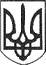 РЕШЕТИЛІВСЬКА МІСЬКА РАДАПОЛТАВСЬКОЇ ОБЛАСТІРОЗПОРЯДЖЕННЯ31 грудня 2020 року                                                                                     № 482 Про затвердження  штатнихрозписів бібліотечних закладівРешетилівської міської ради	Керуючись ст. 42 Закону України „Про місцеве самоврядування в Україні”, постановою Кабінету Міністрів  України  від  30.08.2002 № 1298 „Про оплату праці працівників на основі Єдиної тарифної сітки розрядів і коефіцієнтів з оплати праці працівників установ, закладів та організацій окремих галузей бюджетної сфери” (зі змінами), наказом Міністерства культури і туризму України від 18.10.2005 №745 „Про впорядкування умов оплати праці працівників культури на основі Єдиної тарифної сітки ”(зі змінами), рішенням  сесії Решетилівської міської ради від 30.12.2020 № 54-2-6-VIII „Про затвердження структури та граничної штатної чисельності бібліотечних закладів Решетилівської  міської ради”, розпорядженням міського голови  від 30.12.20 року № 476 „Про затвердження структури та граничної  штатної чисельності бібліотечних закладів Решетилівської  міської ради”ЗОБОВ’ЯЗУЮ:	Затвердити штатні розписи бібліотечних закладів Решетилівської міської ради станом на 01.01.2021 року, а саме :Решетилівська центральна міська бібліотека (додаток 1);Решетилівська міська бібліотека-філія № 2 (додаток 1 );Колотіївська сільська бібліотека-філія (додаток 1 );Потічанська сільська бібліотека-філія (додаток 1 );	5) Калениківська сільська бібліотека (додаток 2 );	6) Хрещатівська сільська бібліотека (додаток 3 );	7) Глибокобалківська сільська бібліотека (додаток 4 );	8) Демидівська сільська бібліотека (додаток 5 );	9) Друголиманська сільська бібліотека (додаток 6 );	10) Покровська сільська бібліотека (додаток 7 );	11) Кукобівська сільська бібліотека (додаток 8 );	12) Малобакайська сільська бібліотека (додаток 9 );	13) Лобачівська сільська бібліотека (додаток  10);	14) Михнівська сільська бібліотека (додаток 11); 	15) Новомихайлівська сільська бібліотека (додаток 12 );	16) Пащенківська сільська бібліотека (додаток 13 );	17) Першолиманська сільська бібліотека (додаток 14 );	18) Піщанська сільська бібліотека (додаток 15 ); 	19) Сухорабівська сільська бібліотека (додаток 16 );	20) Федіївська сільська бібліотека (додаток  17);	21) Шамраївська сільська бібліотека (додаток 18 );	22) Шевченківська сільська бібліотека (додаток  19);	23) Шилівська сільська бібліотека (додаток  20);	24) Говтвянська сільська бібліотека (додаток 21 );	25) Остап’ївська сільська бібліотека-філія (додаток 22).Міський голова								О.А. Дядюнова